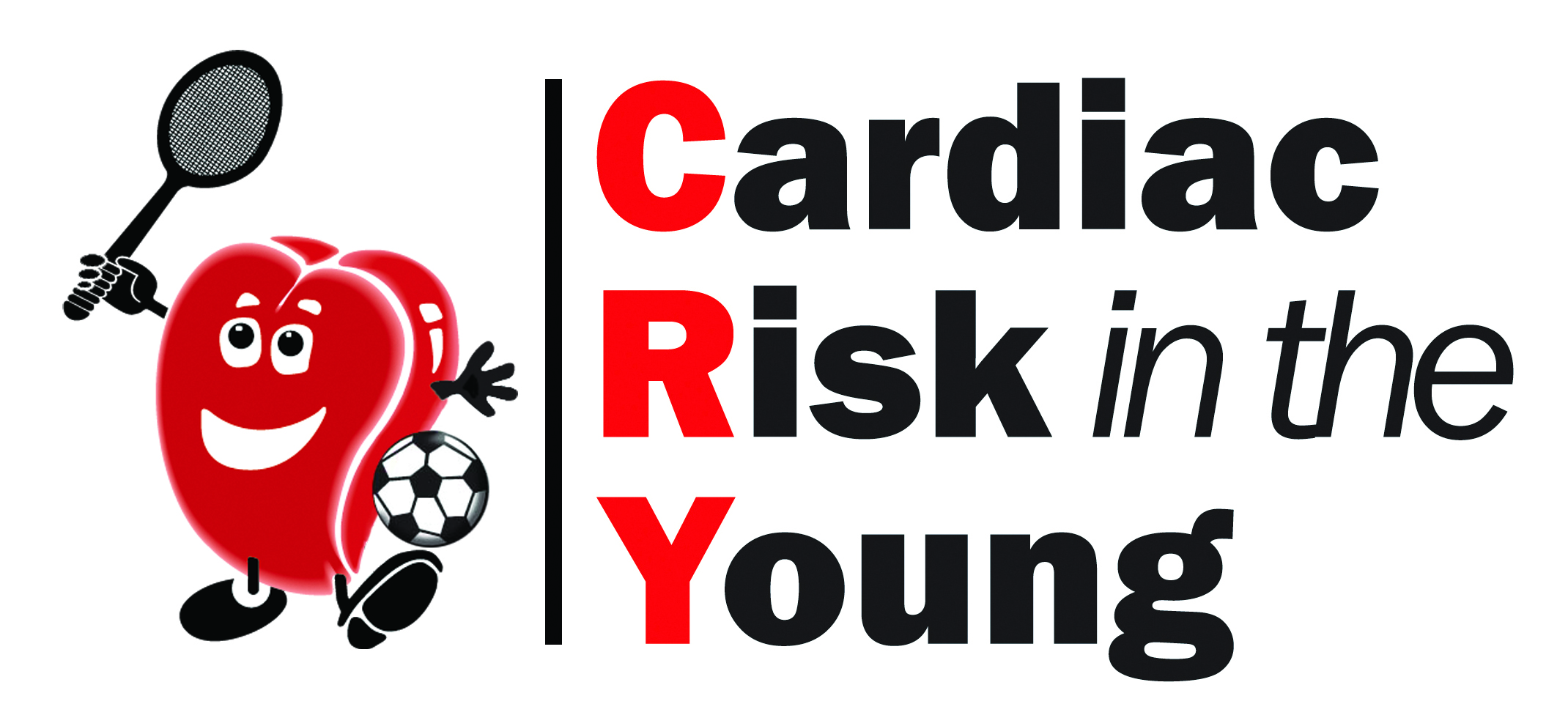 Merchandise / Information Request FormImages are available at www.c-r-y.org.uk/raising-awareness Name:    __________________________________  Tel:  _________________________ Address:__________________________________   Date: _________________________________________________________________________________Post Code_________________E-mail:___________________________________CRY Literature (no charge)     Please state quantity requiredCRY Posters (no charge) Please state quantity and size requiredMiscellaneous CRY Merchandise     Please state quantity requiredBadges and Keyrings     Please state quantity requiredCRY Clothing     Please state quantity required*Please note: One running vest or t-shirt (colour logo on white) will be supplied free of charge to CRY fundraisers doing an eventPrices include P&P.  Please make cheques payable to ‘CRY’.   Please allow 14 days for delivery.Please return your completed Order Form to CRY, Unit 1140B The Axis Centre, Cleeve Road, Leatherhead, Surrey KT22 7RD or email to cry@c-r-y.org.uk.CRY General LiteratureQtyRegional 12 A Week PostcardQtyGeneral LeafletSouth East PostcardHeart Screening Booklet (A5) PostcardUpdate Brochure [Latest issue] (A4) PostcardGift Aid EnvelopesNorth West PostcardMedical Information DVDNorth East PostcardResearch Highlights Newsletter [latest issue] (A4)Wales PostcardCRY Support LiteratureSouth PostcardBereavement Support  LeafletScotland Postcardmyheart LeafletSouth West Postcardmyheart Newsletter [Latest issue] (A4)West Postcardmyheart Booklet (A5)Medical Information Booklet (A5)National Raising Awareness PostcardQtySADS Booklet (A5) Silhouette PostcardCentre for Cardiac Pathology Leaflet (A5)Plinth PostcardCRY’s Fast-track Services for Affected Families (A4)CRY Grief BookletsCRY Grief BookletsCRY Grief BookletsCRY Grief BookletsA Mother’s Grief Booklet (A5)A Partner’s Grief BookletA Father’s Grief Booklet (A5)Christmas BookletSiblings’ Grief Booklet (A5)CRY Posters (General / Patrons)A4A3CRY Posters (Patrons)A4A3G1 – Fit and HealthyP17 – Sir Clive Woodward OBEG2 – CRY’s Aims & MissionP18 – Gary Longwell (CRY N.I.)G3 – CRY Contact DetailsP19 – Pat Jennings OBE KSG (CRY N.I.)G8 – CRY General InformationP20 – Emily MaitlisG9 – Run for CRY (e.g. marathons)P21 – Roger Taylor MBEG13 – My Mummy Paints Me Rainbows (poem)P22 – Professor Gaetano ThieneG14 – My Daddy Paints Me Rainbows (poem)P23 – James Cracknell OBEG15 – God’s Lent Child poem (male)P24 – Ben BrownG16 – God’s Lent Child poem (female)P25 – Phil Packer MBEG17 – CRY Fundraising Event PosterP26 – Bill NeelyG18 – CRY myheart Network posterP27 – Clive ClarkeG19 – CRY myheart Network posterP28 – Graeme McDowell MBE ( N.I.)P1 – Rob Andrew MBEP29 – Matt WellsP2 – Jeremy BatesP30 – Jonny Evans (CRY N.I.)P3 – Sir Ian Botham OBEP31 – Nick EasterP4 – Joe RootP32 – Pixie LottP6 – Robert JonesP33 – Michael Hoey (CRY N.I.)P8 – Sir Steve Redgrave CBEP34 – Andrew Triggs-Hodge MBEP9 – Gregor Townsend MBEP35 – John Barrowman MBEP10 – John InverdaleP36 – Rob KeyP11 – Simon HallidayP37 – Baroness Ilora FinlayP12 – David WalliamsP38 –  OkoyeP13 – Andy ScottP39 – Alison WatersP14 – Kathryn HarriesP40 – Andrew Trimble (CRY N.I.)P15 – Ray Wilkins MBEP41 – Brian Dooher (CRY N.I.)P16 – Lee MearsP42 – Tom James MBEItemPriceQtyItemPriceQtyCRY Collection Box & seal (to borrow)No chargeCRY Wristband (red)£1CRY Sash (to borrow)No chargeCRY Pen (marker pen – black)£2CRY Banner (10’ x 1’) (to borrow)No chargeCRY Pen (papermate – black ink)£1CRY Fabric Patch	£3.50CRY Pen (moulded – black ink)75pCRY Car Sticker£1CRY Heart Soft Toy (5½” tall)£3.50CRY Post-it Notes (pad of 50)£1CRY Mini T-shirt Teddy (5” tall)£3.50CRY Mini Rugby Ball (6” long)£5CRY Gym Bag (drawstring bag)£5CRY Mini Football£4CRY Swim Bag (eco-friendly)£2.50CRY Balloons (white)(bag of 50 supplied free of charge for fundraising events)No charge(see left)or 25p eachCRY Poncho Ball£2CRY Balloons (white)(bag of 50 supplied free of charge for fundraising events)No charge(see left)or 25p eachCRY Water Bottle (500ml)£3CRY Balloons (white)(bag of 50 supplied free of charge for fundraising events)No charge(see left)or 25p eachCRY Cotton Shopping Bag£2“101 Reasons to Get Up in the Morning” by Julie Tanner (book)£7.99paperbackCRY Golf Balls (box of 3 golf balls) Titleist DT Solo£6box(es)Sub Total££Sub Total££ItemBadge (£1 each)ItemBadge (£1 each)Keyring (£2 each)CRY 10th AnniversarySwimmingTennis / FootballBasketball GolfHockeyTeddyCRY Logo (‘trolley token’)CRY 15th Anniversary Keyring (only £1.50)CRY 15th Anniversary Keyring (only £1.50)CRY 15th Anniversary Keyring (only £1.50)CRY 15th Anniversary Keyring (only £1.50)Sub Total£Sub Total££ColourSweatshirts £20 eachSelected colours now only £10Sweatshirts £20 eachSelected colours now only £10Sweatshirts £20 eachSelected colours now only £10Sweatshirts £20 eachSelected colours now only £10Sweatshirts £20 eachSelected colours now only £10Polo Shirts  £15 eachPolo Shirts  £15 eachPolo Shirts  £15 eachPolo Shirts  £15 eachPolo Shirts  £15 eachColourSMLXLXXLSMLXLXXLYellow	£10Navy	£10	£10Light Grey	£10Bottle	£10Royal	£10Dark Grey	£10Emerald	£10Zip-up Hoodies £22 eachZip-up Hoodies £22 eachZip-up Hoodies £22 eachZip-up Hoodies £22 eachBaseball Cap £7.50White	£10SMLXLBaseball Cap £7.50RedBlackSub Total£££££££££££££££ColourT-shirts T-shirts T-shirts T-shirts T-shirts Running Vests* (white)  £10 eachRunning Vests* (white)  £10 eachRunning Vests* (white)  £10 eachRunning Vests* (white)  £10 eachRunning Vests* (white)  £10 eachColourSMLXLXXLSizeSMLXLWhite writing on Black t-shirt	£8.00MaleBlack writing on Red t-shirt	£8.00Size10121416Colour logo on White t-shirt*	£7.00FemaleSub Total£££££ColourCRY  Shirts  £25 eachCRY  Shirts  £25 eachCRY  Shirts  £25 eachCRY  Shirts  £25 eachCRY  Shirts  £25 eachCRY Long-Sleeve T-shirts  £9.50 eachCRY Long-Sleeve T-shirts  £9.50 eachCRY Long-Sleeve T-shirts  £9.50 eachCRY Long-Sleeve T-shirts  £9.50 eachColourSMLXLXXLSMLXLWhiteSub Total£££££££££Miscellaneous  Merchandise sub total£CRY T-shirts/Running Vests sub total£Badges and Keyrings sub total£CRY Rugby/Long-Sleeve Shirts sub total£CRY Sweatshirts/Polo Shirts/Hoodies/Caps sub totalCRY Sweatshirts/Polo Shirts/Hoodies/Caps sub totalCRY Sweatshirts/Polo Shirts/Hoodies/Caps sub total£Final Total£